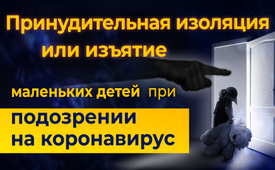 Принудительная изоляция или изъятие маленьких детей при подозрении на коронавирус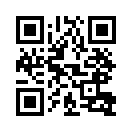 В ряде федеральных земель органы здравоохранения под угрозой наказания настоятельно призывали родителей насильно изолировать детей с признаками заражения. Является ли это введением гораздо более вопиющих ограничений основных прав, которые людям придётся проглотить в будущем?В ряде федеральных земель органы здравоохранения недавно призвали родителей посадить на бытовой карантин детей с признаками заражения. Некоторым из них всего по 3 года. Буквально это значит:
"[...] что ваш ребёнок в квартире или домовладении должен, по возможности, сохранять пространственно-временное отдаление от всех лиц, проживающих в домовладении, оставаясь в отдельных комнатах, не занимаясь какой-либо совместной деятельностью и, в частности, принимая пищу в свою очередь или отдельно от других". 
За несоблюдение может быть наложен штраф в размере до 2 500 евро, а за умышленное несоблюдение грозит до 5 лет лишения свободы. Кроме того, в случае необходимости ребёнок будет принудительно изолирован в соответствующее закрытое учреждение.
Это подпадает под действие нового Закона о защите от инфекций (IfSG) Йенса Шпана. 
Родители и защитники детей шокированы! Президент Ассоциации защиты детей Хайнц Хильгер встревожен:
"Ситуация с карантином и без того очень обременительна для семей и особенно для детей. Изоляция детей от родителей, братьев и сестёр на этом этапе является одной из форм психологического насилия". 
Полная неуместность в выборе средств создаёт впечатление, что во имя профилактики заболеваний поощряется привыкание к массовому ограничению наших основных прав, в том числе интересов детей, как в этом случае.от sts. / hm.Источники:Дети должны быть изолированы от семьи:
https://www.nw.de/nachrichten/zwischen_weser_und_rhein/22837442_Gesundheitsaemter-Kinder-sollengetrennt-vom-Rest-der-Familie-isoliert-werden.html

Наказания из-за COVID-19
https://www.bussgeldkatalog.org/

Подозрение на COVID-19 оборачивается нарушением прав детей:
https://www.dksb.de/de/artikel/detail/pm-angeordnete-isolierung-von-kindern-mit-corona-verdacht-verletzt-kinderrechte/
https://www.patriotpetition.org/2020/08/20/zwangsisolierung-und-entzug-kleiner-kinder-bei-coronaverdacht-jetzt-reichts/Может быть вас тоже интересует:#Coronavirus-ru - www.kla.tv/Coronavirus-ruKla.TV – Другие новости ... свободные – независимые – без цензуры ...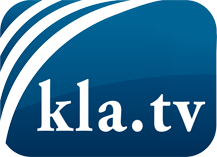 О чем СМИ не должны молчать ...Мало слышанное от народа, для народа...регулярные новости на www.kla.tv/ruОставайтесь с нами!Бесплатную рассылку новостей по электронной почте
Вы можете получить по ссылке www.kla.tv/abo-ruИнструкция по безопасности:Несогласные голоса, к сожалению, все снова подвергаются цензуре и подавлению. До тех пор, пока мы не будем сообщать в соответствии с интересами и идеологией системной прессы, мы всегда должны ожидать, что будут искать предлоги, чтобы заблокировать или навредить Kla.TV.Поэтому объединитесь сегодня в сеть независимо от интернета!
Нажмите здесь: www.kla.tv/vernetzung&lang=ruЛицензия:    Creative Commons License с указанием названия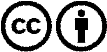 Распространение и переработка желательно с указанием названия! При этом материал не может быть представлен вне контекста. Учреждения, финансируемые за счет государственных средств, не могут пользоваться ими без консультации. Нарушения могут преследоваться по закону.